Krasiejów, 31.03.2021     Grupa młodsza:Szczęść Boże! Drodzy Rodzice!!! Zaczął się Wielki Tydzień…  Mieliśmy wiele planów. Jest inaczej, niż planowaliśmy. Tak w życiu się zdarza, JEDNO jest pewne Pan Jezus Zmartwychwstał! Jezus teraz do nas przychodzi inaczej, otwierajmy się na tę obecność! Szukajmy Pana,  On  zawsze chce być z nami! Jego imię Emmanuel oznacza Bóg z nami, teraz jest czas łaski. Wykorzystajmy ją!Serdecznie dziękuję za pomoc dzieciomKochane DzieciBardzo serdecznie Was witam. Ponieważ nie możemy się spotkać, a ten czas dla przyjaciół Pana Jezusa jest bardzo ważny, przesyłam Wam trochę materiałów do nauki i do zabawy. Dziś Poznacie Gienka. On opowie Wam o Zmartwychwstaniu Pana Jezusa:https://www.youtube.com/watch?v=Lfq52yHVIeo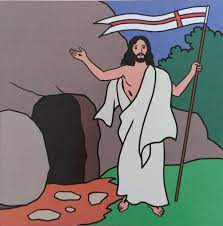 Myślę, że spotkanie z Gienkiem Wam się spodobało?Jeśli chcecie i macie możliwość wydruku, niżej jest kolorowanka:http://www.supercoloring.com/pl/kolorowanki/zmartwychwstanie-jezusŻyczę zaufania Panu Bogu w tym czasie i doświadczenia Zwycięstwa Pana Jezusa! Niech spotkanie w rodzinie na wspólnej modlitwie pozwoli Wam doświadczyć bliskości i miłości Jezusa. Ogarniam modlitwą i powierzam Bogu!                                             S. Julianna